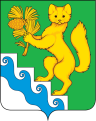 АДМИНИСТРАЦИЯ  БОГУЧАНСКОГО  РАЙОНАПОСТАНОВЛЕНИЕ06.06.2022                                с.Богучаны                                   №  487- пОб утверждении Порядка и сроков внесения изменений в переченьглавных администраторов доходов районного бюджетаВ соответствии с пунктом 3.2 статьи 160.1 Бюджетного кодекса Российской Федерации, пунктом 10 общих требований к закреплению за органами государственной власти (государственными органами) субъекта Российской Федерации, органами управления территориальными фондами обязательного медицинского страхования, органами местного самоуправления, органами местной администрации полномочий главного администратора доходов бюджета и к утверждению перечня главных администраторов доходов бюджета субъекта Российской Федерации, бюджета территориального фонда обязательного медицинского страхования, местного бюджета, утвержденных постановлением Правительства Российской Федерации от 16.09.2021 № 1569, статьями 7,43,47 Устава Богучанского района Красноярского края, статьей 7 решения Богучанского районного Совета депутатов от 29.10.2012 № 23/1-230 «О бюджетном процессе в муниципальном образовании Богучанский район» ПОСТАНОВЛЯЮ:Утвердить Порядок и сроки внесения изменений в перечень главных администраторов доходов районного бюджета согласно приложению.Пункт 2 постановления администрации Богучанского района от 13.12.2021 № 1106-п «Об утверждении перечня главных администраторов доходов районного бюджета» признать утратившим силу.                3.  Контроль за исполнением настоящего постановления возложить на заместителя Главы Богучанского района по экономике и планированию А.С.Арсеньеву.               4. Опубликовать постановление в Официальном вестнике   Богучанского района5. Постановление вступает в силу в день, следующий  за днем его  официального опубликованияИ.о. Главы Богучанского района                                         В.М.ЛюбимПриложениек постановлению администрации Богучанского районаот  06.06.2022      №  487-пПорядок и сроки внесения изменений в перечень главных администраторов доходов районного бюджетаПорядок и сроки внесения изменений в перечень главных администраторов доходов районного бюджета (далее – Порядок) разработаны в соответствие с пунктом 10 общих требований к закреплению за органами государственной власти (государственными органами) субъекта Российской Федерации, органами управления территориальными фондами обязательного медицинского страхования, органами местного самоуправления, органами местной администрации полномочий главного администратора доходов бюджета и к утверждению перечня главных администраторов доходов бюджета субъекта Российской Федерации, бюджета территориального фонда обязательного медицинского страхования, местного бюджета, утвержденных постановлением Правительства Российской Федерации от 16.09.2021 № 1569, и определяют процедуру и сроки внесения изменений в перечень главных администраторов доходов районного бюджета, утвержденный постановлением администрации Богучанского района  (далее – Перечень).Изменения в Перечень в течение финансового года вносятся на основании приказа финансового управления администрации Богучанского района (далее – финансовое управление) без внесения изменений в  постановление администрации Богучанского района от 13.12.2021 № 1106-п «Об утверждении перечня главных администраторов доходов районного бюджета» в случаях изменения в течение текущего финансового года состава и (или) функций главных администраторов доходов районного бюджета,  изменения принципов назначения и присвоения структуры кодов классификации доходов бюджетов в части кодов классификации доходов бюджетов, закрепленных за главными администраторами доходов районного бюджета,  а также размещения на официальном сайте Федерального казначейства писем Министерства финансов Российской Федерации о резервировании отдельных кодов классификации доходов бюджетов и иных изменениях, предусмотренных проектом приказа Министерства финансов Российской Федерации «О внесении изменений в приказ Министерства финансов Российской Федерации «Об утверждении кодов (перечней кодов) бюджетной классификации Российской Федерации на текущий финансовый год и на плановый период», закрепление кодов видов (подвидов) доходов бюджета за главными администраторами доходов районного бюджета.Главные администраторы доходов районного бюджета,  направляют в финансовое управление   письмо, содержащее:предлагаемое изменение Перечня;основания для внесения изменений в Перечень;код вида (подвида) доходов бюджетной классификации Российской Федерации, подлежащий изменению в перечне (в случае необходимости изменения кода вида (подвида) доходов бюджетной классификации Российской Федерации).Финансовое управление в течение 5 календарных дней со дня поступления письма, указанного в пункте 3 Порядка, рассматривает обозначенное в нем основание для внесения изменений в Перечень  и в течение 3 календарных дней осуществляет подготовку проекта приказа финансового управления о внесении изменений в Перечень. Перечень ежегодно актуализируется  при формировании решения о районном бюджете на очередной финансовый год и плановый период в соответствии с прогнозом социально-экономического развития Богучанского района, подготовки и рассмотрения проекта районного бюджета на очередной финансовый год и плановый период.